                                                                                                                ZAŁĄCZNIK NR  2……………………………………                                                                                                                 ………………………………………         ( pieczęć Wykonawcy)                                                                                                                                     ( miejscowość i data)OŚWIADCZENIE                                               o spełnianiu wymogów dla organizatorów kształceniaPrzystępując do postępowania, którego przedmiotem jest przeprowadzenie kursu               dla osadzonych o profilu zawodowym  „ Spawacz  metodą MAG-135 ” w Zakładzie Karnym                w Kamińsku                                                                            oświadczam, że kurs zostanie zrealizowany  zgodnie  z  Rozporządzeniem  Ministra  Edukacji Narodowej z dnia           1 9 marca 2019 r. w sprawie kształcenia ustawicznego w formach pozaszkolnych ( Dz. U.2019. poz. 652) oraz Rozporządzeniem Ministra Pracy i Polityki Społecznej z dnia 14.05.2014 r. w sprawie szczegółowych  warunków realizacji oraz trybu i sposobów prowadzenia usług rynku pracy (Dz. U. 2014, poz. 667).                                                                                                       ………………………………………………………………………………….                                                                                                        Podpis i pieczątka osób uprawnionych do reprezentowania Wykonawcy *niepotrzebne  skreślić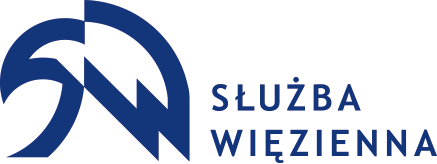 Zakład Karny w Kamińsku11-220 Górowo Iławeckie, Kamińsk, ul. Obrońców Westerplatte 1tel. 89 761 74 00, fax 89 761 70 77, email: zk_kaminsk@sw.gov.pl